TO APPLYApplications are only accepted through the online form. 

To submit an application online, please visit apply.bikeleague.org Access additional resources at bikeleague.org/communityEmail questions regarding the BFC application or process to bfa@bikeleague.orgUPCOMING APPLICATION CYCLES	APPLICATION TIPSTo provide continuity for returning applicants, recent changes are highlighted in yellow throughout the application preview below.  This includes all Enforcement-related changes made to the application in August and October 2020 (see next bullet). 
As of October 2020, ‘Enforcement’ is officially no longer a pillar in the ‘5 E’ Framework that shapes the BFC application. However, many enforcement-related questions have been revised and/or reorganized throughout other ‘E’ sections of the application. Learn more about these changes at https://bikeleague.org/5-Es. 
 In recognition that the COVID-19 pandemic has been disruptive to many bicycle programming efforts, related questions have been added to each ‘E’ section of the application as of August 2020, highlighted in green below. These questions and designed to allow communities space to describe their challenges and innovations to support and accommodate bicycling during these unprecedented times. These new COVID-19-related questions on the BFC application are considered temporary. With each future application round, we will determine if they are appropriate to keep, change, or remove, and will also use the answers provided to help identify and share best practices through the BFC program resources and feedback mechanisms.The Bicycle Friendly Community online application now allows multiple user accounts to collaborate on a single application! To add a collaborator, click on “Manage Collaborators” in the upper right-hand corner of your online application. 
The application will refer to your type of jurisdiction as ‘community’ throughout the application, for a lack of a better term. So when the application asks about bicycle amenities, services and other resources in your community, please only list what is provided within your jurisdiction’s boundaries. However, if there is a significant bicycle amenity close by, you can tell us about it in the bonus point question at the end of each ‘E’ section. The application is designed for communities of all sizes. The conditions that make your community unique -- size, type, location, climate -- are important when determining how to best encourage and support bicycling, and will be taken into consideration when we review your application. It is not necessary to be able to check every box on this application to earn a BFC designation. We’ve provided a comprehensive menu of all the ways a community can be bicycle-friendly, and some options are more valuable than others, but we don’t expect any community to do everything on the list. Unless a question specifically asks about plans for the future, only check boxes for things that are already being done. So if most improvements for bicyclists are still in the planning stage, you can either wait a year or two before you apply to increase your chances to receive an award, or you can apply now to benchmark and watch your community move up in award levels in the future (which can be a powerful way to show the impact of investments). If your community is doing something that isn’t listed in the checkboxes, or that goes above and beyond any of the check box options, please tell us about it! Use the bonus point questions at the end of each ‘E’ section and the ‘Final Overview’ section at the end of the application to give us more details. This not only helps us to better understand your community, it also helps improve the program by identifying new trends and best practices. If you would like to share any documents such as a community bike map or a file with photos with the reviewers, please include a link or upload the file either under the relevant question (if possible) or in the designated space at the end of the Final Overview section.  We recommend using a service such as TinyURL (https://tinyurl.com) to shorten any long links. Don’t be shy to tell us about your community’s weaknesses. This gives us a more accurate snapshot of your community, and displays that you are critically evaluating the community’s internal efforts, which is an important component of the final ‘E’, Evaluation & Planning. TO SUBMIT AN APPLICATION, VISIT APPLY.BIKELEAGUE.ORG.APPLICATION CONTENTPlease note this document is a preview only. Applications must be submitted through the online form, available at apply.bikeleague.org.What happens after I apply?  
After the BFC application deadline passes, the League will email each applicant with a survey link to distribute in your community, so that we can hear from the general public about their bicycling experiences and perceptions.  The League will also reach out directly to local bike advocates and League members for their input, and local survey input will be included in your feedback materials. Your application, and this local input, will be reviewed by a national team of experts to determine award levels and recommendations for improvement. Awards are normally announced 2-3 months after each deadline, and feedback is provided shortly following awards announcements. Learn more at bikeleague.org/community.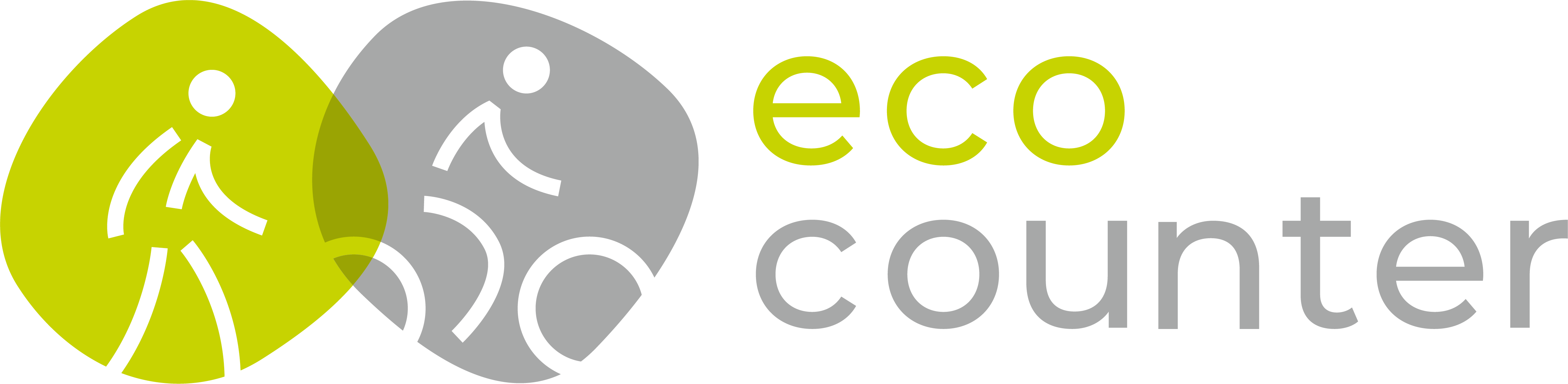 The Bicycle Friendly Community program is supported by Eco-Counter and League Members. © 2020 League of American Bicyclists
NOTE: Questions highlighted in blue are dependent fields that do not appear in the online application until their corresponding answer option above is selected. If these questions are not applicable to your community, skip ahead to the next question. 
APPLICATION INTRO
Name of Community: 
Has the community applied to the Bicycle Friendly Community program before?First-Time Application
(Select this option only if your community has NEVER applied to the BFC program before.)Returning Application* 
(Select this option if your community has applied to the BFC program, even if that application did not result in an award, or was more than four years ago.)*If returning, is your community's intention to renew its existing status at the same BFC Award Level, or to apply for a higher BFC designation? Applying for Higher Award Level Renewing at Current Award LevelThese responses on renewing applicants’ intentions are being collected for informational purposes only. Currently, new and returning applicants must complete the same full BFC application, regardless of their intention to renew or move up in award levels. The League is currently considering a simplified renewal process for communities that intend to renew at their current award level, and we will be piloting this new simplified renewal process in the coming year.  Please contact bfa@bikeleague.org with any questions or if you would like to participate in the pilot.
*If returning, what year was the community's most recent BFC application, and what was the result (award level)?Community Website:Community’s Twitter URL:Community’s Facebook URL: CONTACT INFORMATIONPrimary Application ContactApplicant First NameApplicant Last NameTitleDepartmentEmployerStreet Address (No PO Box, please)CityState ZipPhoneApplicant EmailAdditional Community ContactsDid you work with any other local government agencies, departments, or city staff on this application?Yes*No*If Yes, provide the following information for each contact: (Up to seven contacts allowed.)First Name, Last Name, Agency/Department/Organization, Title, and Email  Did you work with any local advocacy organizations or citizen volunteers on this application?Yes*No*If Yes, provide the following information for each contact: (Up to seven contacts allowed.)First Name, Last Name, Organization, Title, and Email   
Are there other local bicycle, active transportation, or transportation equity advocacy groups in your community not already identified?Yes*No*If Yes, provide the following information for each contact: (Up to seven contacts allowed.)Name of Primary Contact, Organization, and EmailNote: The League will contact local bike advocates in your community (both those listed here and others from our existing database of member groups) for their feedback and input about the community’s bicycle-friendly efforts. COMMUNITY PROFILEA1. Community Name: (Please omit “City of”, “Town of”, etc.)
A2. County/ Borough/Parish: 
A3. State: A4. Link to map of community boundaries: (e.g. Google Maps)
A5. If your community spans multiple jurisdictions or does not align with the name of your community given in Question A1, please specify your census geography(ies) here. We’ll use this to collect commuter and demographic data to accompany your application. A6. Type of JurisdictionTown/City/MunicipalityCounty/Borough/Parish*Metropolitan Planning Organization/Council of Governments*Regional Planning Organization*Rural Planning Organization*Census Designated Place (not age-restricted)Census Designated Place (age-restricted)Indian CountryMilitary BaseA6a. If a County/Borough/Parish, MPO, COG, or RPO, please list all other local jurisdictions (cities, towns, municipalities, or Census Designated Places) that fall within your community’s borders. This is to help League staff accurately collect outside data (e.g. from U.S. Census Bureau, OpenStreetsMap, STRAVA Metro, League Cycling Instructor database, etc.) to supplement your BFC Application.A7. Size of community: (in sq. mi. of land area)
A8. Total Population:
A9. Population Density: (Person per sq. mi. of land area)
A10. Which of the following best describe your community? Check all that apply.Urbanized area Urban core surrounded by low density suburban areasLow density suburbanSmall townRural A11.What is the street network density? (centerline miles of road per sq. mi. of land area)Less than 5.05.1-10.010.1-15.0More than 15.0A12. Mayor or top elected official  Note: For internal use only.NameTitleStreet Address CityState ZipPhone  EmailENGINEERINGPolicies and Design StandardsB1. Does your community currently have any of the following policies in place?Local Complete Streets ordinance adopted by local governing body*Local Complete Streets policy*Local bicycle routine accommodation policy* Local Complete Streets or bicycle routine accommodation resolution*State, County, or other regional Complete Streets policy or ordinance that only affects some roads within communityNone of the above*B1a.What year was the ordinance, policy, or resolution adopted or passed?*B1b. Please provide a link to the ordinance, policy, or resolution.*B1c. Since the adoption of the ordinance, policy, or resolution, what percentage of the implemented road projects (where bicycle facilities were considered) have included bicycle facilities?0-10%11-25%26-50%51-75%More than 75%UnknownB2. Does your community have bicycle facility selection criteria that increases separation and protection of bicyclists based of levels of motor vehicle speed and volume?Yes*No *B2a. Please describe. B3. Does your community currently have any of the following policies in place that promote shorter distances between homes and destinations?  Check all that apply.Mixed-use zoning or incentivesPlanned Unit Development zoningTransit Oriented Development ordinance or programForm-based/design-based codesConnectivity policy or standardsNone of the aboveB4. Does your community currently have any of the following street design policies in place that promote a more comfortable cycling environment?  Check all that apply.Design manual that incorporates the AASHTO Guide for the Development of Bicycle Facilities, 4th EditionDesign manual that incorporates the NACTO Urban Bikeway Design GuideDesign manual that incorporates the NACTO Urban Street Design GuideDesign manual that incorporates the FHWA’s Small Town and Rural Multimodal Network GuideStreetscape design guidelinesNone of the aboveB5. Does your community currently have any of the following additional policies in place?  Check all that apply.Policy to preserve abandoned rail corridors for multi-use trailsPolicy to utilize utility corridors for multi-use trailsAccommodation of bicyclists through construction sites in the public right-of-wayPolicy or set schedule for routine maintenance of bike facilities, such as repainting bike lanesEstablished budget for routine maintenance of bike facilities, such as repainting bike lanesMaximum car parking standards No minimum car parking standards Paid public car parking Shared-parking allowances Congestion charges None of the aboveB6. How do engineers and planners learn how to accommodate bicyclists according to the most current AASHTO or NACTO standards? Check all that apply.FHWA/National Highway Institute Training CoursePortland State University Initiative for Bicycle and Pedestrian Innovation Training CourseStaff participate in bicycle-specific conferences/trainings/educational toursWebinars Internal peer trainingTraining by outside consultant/advocateRequire project consultants to have bike/ped qualificationsNone of the aboveEnd-of-Trip FacilitiesB7. What policies or programs increase the amount of end-of-trip facilities for bicyclists? Check all that apply.Bike parking ordinance for existing buildings specifying amount and location Bike parking ordinance for all new developments specifying amount and location Ordinance requiring showers and lockers in existing non-residential buildingsOrdinance requiring showers and lockers in new non-residential buildingsBuilding accessibility ordinance (Bicycles are allowed to be parked inside non-residential buildings)Public uncovered bike racksPublic covered bike racksBike valet parking available at community events Ordinance that allows on-street bike parking/bicycle corrals Ordinance that allows bike parking to substitute for car parkingRequirement for new developments to meet LEED-Neighborhood Development silver standards or higherDevelopers are eligible for density bonuses for providing end-of-trip facilitiesSubsidy program for private bike parking installationPublic or private program that provides grants for bike racks or free bike racks upon requestNone of the aboveB8. What, if any, end-of-trip facilities are available to the general public in your community?   Check all that apply.Publicly accessible bicycle repair stationsPublicly accessible air pumpsBicycle Station or Hub that provides lockers and/or showers for commutersNone of the aboveB9. Do your standards for bicycle parking:  Check all that apply.Conform with APBP Guidelines? Address the need for parking spaces for cargo bicycles? Address the need for facilities to recharge electric assist bicycles? No standardsB10. What percentage of public and private bike racks conform with APBP Guidelines?10% or less11-25%26-50%51-75%More than 75%UnknownB11. Is there a program (e.g. publicly funded, public-private partnership, or development regulation) that provides or increases bike parking at any of the following locations?   Check all that apply. Public & private schools (K-12)Day care, child care centers and preschoolsHigher Education InstitutionsLibrariesHospitals and medical centersParks & recreation centersOther government-owned buildings and facilitiesEvent venues (e.g. convention center, movie complex)Hotels & restaurantsOffice buildingsRetail stores (excluding grocery stores)Grocery storesMulti-family housing (excluding subsidized or public housing, if any)Subsidized or public housingNone of the aboveBicycle Access to Public TransportationB12. Does your community have a rail transit or bus system?Yes*NoSkip ahead to B13 if “No” is selected. (Note fields B12a-B12e will be hidden in online application until corresponding answer above is selected.)*B12a. Are bikes allowed inside transit vehicles?  Check all that apply.Yes, at all times in busesYes, at all times in rail vehiclesOnly outside of rush hour service in busesOnly outside of rush hour service in rail vehiclesFolding bikes are allowed in folded position in busesFolding bikes are allowed in folded position in rail vehiclesThere is specialized space (e.g. hooks or luggage space) for bikes in busesThere is specialized space (e.g. hooks or luggage space) for bikes in rail vehiclesNone of the above*B12b. What percentage of buses are equipped with bike racks?None10% or less11-25%26-50%51-75%75-99%100%*B12c. What percentage of transit stops are equipped with secure and convenient bike parking, including bus stops?None10% or less11-25%26-50%51-75%75-99%100%Unknown*B12d. Has your community made specific bicycle infrastructure investments around major transit stops to improve accessibility? Yes*No*If Yes, please describe any bicycle infrastructure investments around major transit stops that have improved accessibility.*B12e. How are residents and visitors encouraged to combine cycling and public transportation? Check all that apply.Cyclists can practice mounting their bike on a bus bike rack at community eventsBrochure describing bike rack use/how to store bikes inside a transit vehicle Video describing bike rack use/how to store bikes inside a transit vehicle Information on bike racks/storage provided on transit schedulesStickers on the outside of buses with bike racks that say bicycles are welcomeNone of the aboveOff-Street Bicycle FacilitiesB13. Are there any off-street facilities within your community’s boundaries that can be legally used by bicyclists?Yes*NoSkip ahead to B14 if “No” is selected. (Note fields B13a-B13d will be hidden in online application until corresponding answer above is selected.)*B13a. How many miles of the following off-street accommodations that can be legally used by bicyclists are within your community’s boundaries?Answer all that apply. (in miles)Paved shared use paths (≥10 feet) (# only)Paved shared use paths (≥ 8 and <10 feet) (# only)Natural surface shared use paths (≥10 feet) (# only)Natural surface shared use paths  (≥ 8 and <10 feet) (# only)Singletrack (# only)*B13b. Which of the following features are provided for bicyclists and pedestrians at off-street path crossings of roads with posted speed limits above 25 mph? Check all that apply.Bike/pedestrian overpasses/underpassesRaised path crossingsRefuge islandsPath crossing with high visibility markings/signs/ HAWK signals/ Rapid Flashing BeaconsCurb extensionsSignalized crossingsNone of the aboveN/A – no crossings of roads with posted speed limits above 25 mph*B13c. What measures have been taken to improve the safety and convenience of bicyclists on off-street paths?  Check all that apply.“Cut-throughs” that improve network connectivity for bicyclists (e.g. connecting dead-ends or cul-de-sacs)Off-street way-finding signage with easily visible distance and/or riding time information for bicyclists while ridingParallel but separated paths for bicyclists and pedestriansSignage or markings to designate right-of-way on shared-use pathsEducation/awareness campaign about shared-use path etiquette None of the above*B13d. What maintenance practices ensure the off-street bicycle facilities remain usable and safe?SweepingQuarterly or more frequentlyAnnuallyAs neededNeverVegetation maintenanceQuarterly or more frequentlyAnnuallyAs neededNeverSnow and ice clearanceN/A - No snow or iceBefore roadwaysSame time as roadwaysAfter roadwaysNeverSurface repairWithin 24 hours of complaintWithin one week of complaint Within one month of complaint or longerNeverRestriping/ repainting markings Quarterly or more frequentlyAnnuallyAs neededNeverOn-Street Bicycle FacilitiesB14. What is the centerline mileage of your total road network (including federal, state, county, local, and private roads)? (# only)B15. How many miles of road network fall within the following posted speed limits? (in centerline miles)≤ 25mph (# only)  _______>25mph and ≤35mph (# only)  _______>35mph (# only)  _______Unknown (# only)  _______Note: If you have unposted roads that are subject to a county or statewide speed limit in one of the above speed categories, please include those miles in the appropriate speed category above. B16. Does your community have on-street bicycle facilities? Yes*NoSkip ahead to B17 if “No” is selected. (Note fields B16a-B16d will be hidden in online application until corresponding answer above is selected.)*B16a. Are there any on-street bicycle facilities on roads with posted speeds of ≤ 25mph?Yes**No**B16a1. On streets with posted speeds of ≤ 25mph, how many miles of each of the following bicycle facilities are there that meet or exceed current AASHTO or NACTO standards?(Answer in centerline miles. Write “0” if facility is not present in community.)Bike boulevards (# only)Shared lane markings (not counted under Bicycle Boulevards) (# only)Wide paved shoulders (ridable surface ≥4 feet, and minimum clear path of ≥4 feet between rumble strips) (# only)Bike lanes (incl. standard, contra-flow, left-side) (ridable surface ≥4 feet) (# only)Buffered bike lanes (# only)Protected bike lanes or cycle tracks (one-way or two-way) (# only)Raised cycle tracks (one-way or two-way) (# only)*B16b. Are there any on-street bicycle facilities on roads with posted speeds of >25mph and ≤35mph?Yes**No**B16b1. On streets with  posted speeds of > 25mph and ≤ 35mph, how many miles of each of the following bicycle facilities are there that meet or exceed current AASHTO or NACTO standards?(Answer in centerline miles. Write “0” if facility is not present in community.)Shared lane markings (# only)Wide paved shoulders (ridable surface ≥4 feet, and minimum clear path of ≥4 feet between rumble strips) (# only)Bike lanes (incl. standard, contra-flow, left-side) (ridable surface ≥4 feet) (# only)Buffered bike lanes (# only)Protected bike lanes or cycle tracks (one-way or two-way) (# only)Raised cycle tracks (one-way or two-way) (# only)*B16c. Are there any on-street bicycle facilities on roads with posted speeds of >35mph?Yes**No**B16c1. On streets with posted speeds of > 35mph, how many miles of each of the following bicycle facilities are there that meet or exceed current AASHTO or NACTO standards?(Answer in centerline miles. Write “0” if facility is not present in community.)Wide paved shoulders (ridable surface ≥4 feet, and minimum clear path of ≥4 feet between rumble strips) (# only)Bike lanes (incl. standard, contra-flow, left-side) (ridable surface ≥4 feet) (# only)Buffered bike lanes (# only)Protected bike lanes or cycle tracks (one-way or two-way) (# only)Raised cycle tracks (one-way or two-way) (# only)*B16d. What maintenance practices ensure that any on-street bicycle facilities (including shoulders) remain usable and safe?Sweeping Before other travel lanesSame time as other travel lanesAfter other travel lanesNeverSnow and ice clearanceN/A - No snow or iceBefore other travel lanesSame time as other travel lanesAfter other travel lanesNeverPothole maintenance/ surface repairWithin 24 hours of complaintWithin 48 hours of complaintWithin one week of complaintWithin one month of complaint or longerNeverRestriping/ repainting markings Quarterly or more frequentlyAnnuallyAs neededNeverB17. Within the last five years, has your community ever removed a bicycle facility without an improved replacement? Yes*No*If yes, please explain.Other Bicycle AccommodationsB18. How has your community calmed traffic?Check all that apply.Speed limits 20 mph or less on residential streetsUsed lower design speeds when designing for new roadwaysPhysically altered the road layout or appearance Converted one-way streets to two-way trafficRoad diets Lane dietsSpeed feedback signs/camerasCar-free/Car-restricted zonesShared Space/Home Zone/Living Street/WoonerfAutomated (e.g. camera or video) speed enforcement for motor vehiclesNone of the aboveB19. In what other ways has your community improved riding conditions and amenities for on-street bicyclists?Check all that apply.Roundabouts that accommodate bicycles Colored bike lanes outside of conflict zonesContra-flow bike lanes (e.g. a one-way bike lane installed heading the opposite direction of the adjacent one-way street)Removal of on-street car parkingAdvisory bike lanesBicycle left turn lanesShared bicycle/bus lanesReverse angle parkingOn-street way-finding signage with distance and/or time informationSigned bike routesBicycle-friendly storm sewer gratesNone of the aboveB20. Are there any signalized intersections in your community?Yes*NoSkip ahead to B21 if “No” is selected. (Note field B20a will be hidden in online application until corresponding answer above is selected.)*B20a. Which of the following accommodations are available at signalized intersections to improve conditions for bicyclists? Video or microwave detection for demand-activated signalsDemand activated signals with loop detector (and marking)Push-buttons that are accessible from the roadTimed signalsSignals timed for bicycle speedsBicycle Signal HeadsAdvanced Stop Line or Bike BoxProtected intersectionColored bike lanes in conflict areasIntersection crossing markings for bicyclesRefuge islandsRight corner islands (“pork chops”)Automated (e.g. camera or video) red light enforcement for motor vehiclesRight-on-red restrictions in certain signalized intersectionsRight-on-red restrictions in all signalized intersectionsNone of the aboveBike SharingB21. Does your community currently have a community-wide bike sharing program that is open to the general public?  (Please exclude private bike sharing systems that are limited to employees of a certain business or students of a certain university.)Yes*NoLaunching in the next 12 months**The community's bike share program(s) closed recently due to the COVID-19 pandemic***Skip ahead to B22 if “No” is selected. (Note dependent fields B21a-B21t will be hidden in online application until corresponding answers above are selected.)*If yes: NOTE: If your community has more than one public bike sharing program in operation, please answer questions B21a-g for up to 5 programs. *B21a. What is the name of the bike share program?*B21b. Please provide a link to the bike share program website. 
*B21c. What year did this bike share program launch in your community?*B21d. What is the current status of this program?Permanent /long-termPilot/temporary Other (if other, please describe.)*B21e. Who is involved in implementation of this program? Implementation includes operation and financial support.Local GovernmentNeighboring Jurisdiction(s)Private CompanyLocal College/UniversityNon-Profit Organization*B21f. How many bikes are in the system?  (# only)*B21g. What type of system is your bike sharing program? Automated kiosk-style bike share system**Dockless bike share systemGPS-enabled bike share systemShort-term bike rentalsLong-term bike rentals Bike library (free rentals)Unregulated for-profit bike share programUnregulated, free bike share program (i.e. Yellow Bike)Electric/pedal assist bikes are available**B21g1. How many stations are in the system?  (If the system extends beyond your community boundaries, only include stations that are located within the community.)**B21g2. What is the average station density? (Number of stations per square mile)*B21h. How many trips were made in the last calendar year? (If your community has more than one bike share program, please include the total number of trips across all programs. If any system in your community extends beyond community boundaries, only count trips that started or ended within the community.)*B21i. Are there any options for transporting children as passengers?YesNo*B21j.What specific efforts, if any, have been implemented to make the bike sharing program accessible to low-income populations your community?  Check all that apply.Cash or non-credit card dependent payment systemSubsidized bike share membershipsCommunity outreachWalkable station spacing in low-income communitiesOther*None of the above*B21j1. If other, please describe.*B21k. Do(es) your bike share program(s) make ridership publicly available online? Yes*NoN/A – no ridership data collected*If Yes, please provide a link to your publicly available bike share data. **If launching in next 12 months: **B21l. Expected launch date:**B21m. Please provide a link to your bike sharing program website. 
**B21n. What is the name of your city’s bike share program?**B21o. Who is involved in implementation of this program? Implementation includes operation and financial support.Local GovernmentNeighboring Jurisdiction(s)Private CompanyLocal College/UniversityNon-profit organization**B21p. How many bikes will be in the system? (# only)**B21q. What type of system will your bike sharing program be? Automated kiosk-style bike share system*Dockless Bike share systemGPS-enabled bike share systemShort-term bike rentalsLong-term bike rentals Bike library (free rentals)Unregulated for-profit bike share programUnregulated, free bike share program (i.e. Yellow Bike)Electric/pedal assist bikes are available*B21q1. How many stations will be in the system?**B21r. Will there be options for transporting children as passengers?YesNo**B21s. What specific efforts, if any, are being planned to make the bike sharing program accessible to low-income populations your community?  Check all that apply.Cash or non-credit card dependent payment systemSubsidized bike share membershipsCommunity outreachWalkable station spacing in low-income communitiesOther*None of the above*B21s1. If other, please describe.*** If bike share program closed recently due to COVID-19 pandemic:***B21t. Please describe the circumstances under which the bike share program(s) closed, and any plans or efforts to re-launch in the future. B22. What other shared mobility services are available in the community, beyond bike share, if any? Public car share* (i.e. Car2Go, Zipcar, etc). Public scooter share*Other**None of the Above*B22a & b. Has the presence of this service affected bicycle planning or ridership in your community? If so, please describe.
**B22c. If other, please describe.Please note: this question will not be scored and is for informational purposes only. Other Bicycle-Related Amenities B23. Which of the following bicycling amenities are available within your community boundaries?Check all that applyBMX trackVelodromeIndoor cyclist training facilityCyclocross courseMountain bike parkPump tracksBicycle-accessible skate parkSnow/Fat tire bike trailsSigned loop route(s) around the communityNone of the aboveB24. Which of the following safety amenities are available in your community?Check all that applyEmergency call boxes/phones along trailsStreet lighting on most arterialsStreet lighting on most non-arterialsLighting of most shared-use pathsNone of the aboveEngineering Bonus PointsB25. Describe any other policies, amenities, infrastructure improvements or maintenance programs that your community provides or requires that create a comfortable and attractive bicycling environment for bicyclists of all ages and abilities.  (500 word limit)Use this space to expand on answers checked above, or to describe additional facilities or physical amenities provided that have not yet been covered.B26. What, if any, biking-related infrastructure changes has your community implemented in response to the COVID-19 pandemic?  Are these changes temporary or permanent?  How did your community address or incorporate equity into these changes? Please describe in as much detail as possible.  (250 word limit)EDUCATION Youth Bicycle EducationC1. Do any public or private elementary schools offer regular bicycle education to students? Yes*NoN/A - No elementary schoolsSkip ahead to C2 if “No” or “N/A”  is selected. (Note fields C1a-C1c will be hidden in online application until corresponding answer above is selected.)*C1a. What percentage of your public and private elementary schools offer bicycle education?1-25%26-50%51-75%75-99%100%*C1b. What type of bicycle education is offered?Mandatory on-bike educationOptional on-bike educationBicycle safety presentation with no on-bike component *C1c. Are bicycles provided to students by the school district, police, non-profit or other entity to allow every student the opportunity to participate in on-bike instruction?Yes, bicycles are provided to all studentsYes, a limited number of bicycles are available for students in needNo, bicycles are not provided C2. Do any public or private middle schools offer regular bicycle education to students? Yes*NoN/A - No middle schoolsSkip ahead to C3 if “No” or “N/A” is selected. (Note fields C2a-C2c will be hidden in online application until corresponding answer above is selected.)*C2a. What percentage of your public and private middle schools offer regular bicycle education?1-25%26-50%51-75%75-99%100%*C2b. What type of bicycle education is offered?Mandatory on-bike educationOptional on-bike educationBicycle safety presentation with no on-bike component *C2c. Are bicycles provided to students by the school district, police, non-profit or other entity to allow every student the opportunity to participate in on-bike instruction?Yes, bicycles are provided to all studentsYes, a limited number of bicycles are available for students in needNo, bicycles are not provided C3. Do any public or private high schools offer regular bicycle education to students? Yes*NoN/A - No high schoolsSkip ahead to C4 if “No” or “N/A” is selected. (Note fields C3a-C3c will be hidden in online application until corresponding answer above is selected.)*C3a. What percentage of your public and private high schools offer regular bicycle education?1-25%26-50%51-75%75-99%100%*C3b. What type of bicycle education is offered?Mandatory on-bike educationOptional on-bike educationBicycle safety presentation with no on-bike component *C3c. Are bicycles provided to students by the school district, police, non-profit or other entity to allow every student the opportunity to participate in on-bike instruction?Yes, bicycles are provided to all studentsYes, a limited number of bicycles are available for students in needNo, bicycles are not provided C4. Outside of schools, how are children and youth taught safe cycling skills?Check all that apply.Learn to ride classesBike clinics or rodeosABCs of Family Biking, family bike show-and-tell, or similar program focused on families with toddlers and young childrenYouth bike clubsScouts bicycle trainingYouth development road or cross racing teamsYouth development mountain bike racing teamsHelmet fit seminarsSafety town areaTrail riding classesSummer campsBicycle-related after school programmingBicycle safety is taught as part of driver education curriculumOther*None of the above*C4a. If other, please describe.Adult Bicycle EducationC5. Are bicycle safety or riding skills-related classes or hands-on instruction offered to adults in your community? Yes*NoSkip ahead to C6 if “No” is selected. (Note fields C5a-C2e will be hidden in online application until corresponding answer above is selected.)*C5a. What type of classes are available for adults? Check all that apply.Classes that include on-bike instructionClassroom-based classes Information sessions/workshopsOther*** C5a1. If other, please describe.*C5b. What topics are covered in these classes? Check all that apply.Introduction to bicycling/Learn to ride/Bike handling basicsSafe riding skills/habitsBicycle maintenanceSharing the road, trail, or path with vehicles or pedestriansBike commuting basicsOther*** C5b1. If other, please describe.*C5c. Who teaches these classes? Check all that apply.League Cycling InstructorLocal bike shop employeeLocal bicycle advocateLocal law enforcement officerOther*** C5c1. If other, please describe.*C5d. On average, how often are these classes offered?Monthly or more frequentlyQuarterly or more frequentlySemi-annually or more frequentlyAnnually or more frequentlyLess than annuallyOn demand*C5e. Are bicycles provided to adults by the community, non-profit, or other entity to allow every resident to participate in on-bike instruction?YesNoC6. Which of the following communications methods are used to share bicycle information with adults in your community?Check all that apply.Community-wide public education campaignCommunity-wide Bicycle Ambassador programEducational group ridesVideos on community website/TV channel/social mediaBike-specific website or social media accounts for communityNeighborhood listservesCommunity newsletter (print or digital)Community maps (print or digital)Handouts or brochuresWelcome packet for new residentsPermanent signage, displays, or information kiosksTable or booth at community events Ticket diversion program for bicyclistsOther*None of the above* C6a. If other, please describe.C7. Which of the following information is shared using the methods checked above? Check all that apply.Introduction to bicycling/Learn to ride/Bike handling basicsSafe riding skills/habitsBicycle maintenanceSharing the road, trail, or path with vehicles or pedestriansCommuting tips and resourcesTraffic laws/ rules of the roadBicycle purchase and fitting guidanceEquipment, gear, and accessoriesTheft preventionRiding in inclement weatherFamily bikingOther*None of the above
* C7a. If other, please describe.C8. Do any of the above educational classes, resources, or programs for adults specifically target any of the following traditionally-underrepresented groups?  Check all that apply.Women People of ColorSeniorsNon-English speakersLow-income populations University students LGBT+ communityADA communityHomeless communityNone of the aboveMotorist EducationC9. In what ways have motorists in your community been educated on sharing the road safely with bicyclists of all ages and abilities?  Check all that apply.Bicycle Friendly Driver classes offered by a local League Cycling InstructorPublic service announcementsCommunity-wide public education campaignShare the Road educational videos on community website/TV channel/social mediaDedicated Share the Road website or social media sitesNeighborhood listservesCommunity newsletter/magazine article/blogCommunity maps (print or digital)Information in new resident packetInformation for students and parents from the school systemUtility bill insertFlyer/handout Info sessions/lunch seminarsBillboardsBicycle-related traffic signs installed (e.g. Share the Road, Bicycles May Use Full Lane, etc.)Bicycle Friendly Driver or similar information included in driver's education and/or license testingMotorist ticket diversion program with Bicycle Friendly Driver or similar training included Other*None of the above
*C9a. If other, please describe.C10. Which of the following groups of professional drivers receive training that includes information on sharing the road with bicyclists?  Check all that apply.Local government staffTaxi/Ride Share drivers Transit operatorsSchool bus operatorsDelivery/Commercial driversLaw enforcement officersEmergency vehicle driversOther*None of the above  *C10a. If other, please describe.Bicycle Safety Education ResourcesC11. How many League Cycling Instructors are active (have taught a class in the last year) in your community? (# only)C12. Are any of the following educational materials published by the League of American Bicyclists provided to community residents and/or businesses?Smart Cycling Quick GuideSmart Cycling Student ManualSmart Cycling Education videosNone of the aboveEducation Bonus PointsC13. Describe any other education efforts in your community that promote safe cycling. (500 word limit)Use this space to expand on answers checked above, or to describe additional educational programs or services that have not yet been covered.C14. How has bike education changed in your community in response to the COVID-19 pandemic? Are these changes temporary or permanent?  How did your community address or incorporate equity into these changes?  Please describe in as much detail as possible. (250 word limit)ENCOURAGEMENTEncouragement Policies, Programs and PartnershipsD1. Which of the following community-wide bicycle encouragement programs or policies exist in your community? Check all that apply. Trip reduction ordinance or incentive program*Guaranteed Ride Home program*Local business incentive program that rewards customers arriving by bicycle (e.g. Bicycle Benefits)*Local recognition program for businesses that are bicycle-friendly for their employees and/or customers*Locally-designated Bicycle Friendly Business District*Other**None of the aboveD1a. Please provide links for each program checked above:**D1b. If other, please describe.D2. What other groups actively promote bicycling in the community?  Check all that apply. Chamber of CommerceDowntown Business Association/Business DistrictTourism BoardOther civic associations (e.g. Rotary, Lion’s Club, etc.)Other*None of the above*D2a. If other, please describe.D3. Does your community actively promote the League of American Bicyclists’ Bicycle Friendly Business (BFB) or Bicycle Friendly University (BFU) programs in your community?Yes*No*D3a. If yes, please describe.
Route-Finding SupportD4. What up-to-date mapping and route-finding information is available for your community?  Check all that apply.Web-based route finding serviceSmart phone appPrinted/digital bicycle network map Printed/digital mountain bike trails mapPrinted/digital greenways and trails map Printed/digital Safe Routes to Schools map(s)None of the aboveBicycle Culture and Promotion**We recognize that most communities had to cancel their in-person 2020 National Bike Month events due to the COVID-19 pandemic. Please respond to D5 with the activities your community typically hosts for Bike Month over the past several years, even if those activities were not held last year. If your community tried something new in 2020 to celebrate Bike Month or Bike to Work Day during the pandemic, or have plans to do something new and innovative in 2021, please select “other” in D5 and use the space provided to describe those newer efforts.**D5. How is National Bike Month/your own dedicated Bike Month typically promoted in your community?  Check all that apply.Learn about National Bike Month and see the League’s National Bike Month Guide for ideas to improve your community’s Bike Month efforts.Official ProclamationCommunity-wide Bike to Work Day/WeekBike to School Day/Week Bike to Church Day or similarCommunity RidesMayor-led/Council-led RidePublic Service AnnouncementsVideos promoting bicycling on community website/TV channelPublish a guide or calendar of Bike Month EventsBike Month WebsiteCommuter ChallengeChallenges aimed at students biking to schoolNon-commuting related (i.e. errand-running) biking challenges and programsNational Bike Challenge /Global Bike ChallengeBike Commuter energizer stations/breakfastsCar-free daysCycloFemme RideKidical Mass RideOpen Streets/Ciclovia/Sunday ParkwaysMentoring program for new ridersBike valet parking at eventsBicycle-themed festival/parade/showPublic education campaign relating to cycling (e.g. with a focus on public health or environmental benefits)Trail construction or maintenance dayOther*None of the above*D5a. If other, please describe.D6. How is bicycling typically promoted in your community outside of Bike Month? Check all that apply.Community and charity ridesMayor-led/Council-led ridesVideos on bicycling on community website/TV channelPublic Service AnnouncementsTrail construction or maintenance dayKidical Mass RideOpen Streets/Ciclovia/Sunday ParkwaysCommuter ChallengeNon-commuting related (i.e. errand-running) challenges and programsChallenges aimed at students biking to schoolNational Bike Challenge /Global Bike ChallengeBusiness program that provides discounts for customers arriving by bicycleTriathlons and bicycle racesBike commuter eventsCar-free daysPublish a guide or calendar of community bicycle eventsMentoring program for new ridersBike valet parking at eventsInternational Bike to School Day in October Winter Bike to Work/School Day(s)Bicycle-themed festivals/parades/showsPublic education campaign related to cycling (e.g. with a focus on public health or environmental benefits)Community celebration/ride each time a bicycle project is completedOther*None of the above*D6a. If other, please describe.D7. Are any bicycle events specifically marketed to any of the following traditionally underrepresented groups?  Check all that apply.Women People of ColorSeniorsFamilies with toddlers and young children Non-English speakersLow-income populations (as defined by local regulations)LGBT+ communityADA communityHomeless communityNone of the aboveN/A - No bicycle eventsD8. How does the municipality sponsor or actively support bicycle events in the community?  Check all that apply.Organize event(s)Fund event(s)Contribute in-kind funding (i.e. police presence, closing roads, etc.)Assist in promoting event(s)None of the above N/A - No bicycle eventsD9. Are any of the following organized cycling clubs/groups active in your community?Check all that apply.Recreational bike clubsMountain bike clubsCyclocross clubsFriends of the Trail groupsNational Mountain Bike PatrolRacing clubs or teamsKidical Mass, Family Bike Party, or other family-oriented groupsSenior ride groupsWomen-only ride groupsLGBT+ ride groupsPeople of Color ride groupsBike polo/La Crosse clubsSlow ride groupNone of the aboveD10. Does your community have any of the following youth programs centered on encouraging bicycling for children and youth?  Check all that apply.Safe Routes to School programTrips for Kids chapterEarn a Bike programCreate a Commuter programNone of the aboveAccess to Bicycle Equipment and Repair ServicesD11. What public or private programs are in place to provide youth and/or adult bicyclists with necessary equipment and accessories?Check all that apply.Helmet giveaways or subsidy programLight giveaways or subsidy programLock giveaways or subsidy programBicycle giveaways or subsidy program Low-cost or no-cost bicycle tune-up/maintenance programOther bicycle-related giveaway or subsidy programs* None of the above*D11a. If other, please describe.D12. What is the ratio of for-profit specialty bicycle retailers (shops dedicated primarily to selling bikes and bike-related equipment) to population within your community’s boundaries? 1 shop for every 1 -15,000 residents1 shop for every 15,001-30,000 residents1 shop for every 30,001-50,000 residents1 shop for more than 50,001 residentsThere are no specialty bicycle retailers located within the community’s boundaries, but there is at least one shop close by.There are no specialty bicycle retailers located within or near the community’s boundaries.D13. Is there at least one bike co-op or non-profit community bike shop within the community’s boundaries?Yes*NoSkip ahead to D14 if “No” is selected. (Note field D13a will be hidden in online application until corresponding answer above is selected.)*D13a. Do(es) the co-op/non-profit community bike shop(s) receive any of the following support from the local government?Check all that apply.GrantsFree or subsidized property/space for a duration of at least 5 yearsContracts for services, e.g. bicycle skills or maintenance education, event support, etc.Free bicycle safety accessories for distribution, e.g. helmets or lightsProvision of abandoned or impounded bicycles for resaleFree PSA or advertising spaceNone of the aboveReducing Work-Related/Fleet VMT D14. Has the community taken any steps to reduce vehicle miles traveled or to encourage biking among its own employees conducting work-related trips? Applicant Community has applied for Bicycle Friendly Business status as an employer (e.g. for City Hall or the primary administrative building, or for a specific department or agency, etc.)Cargo bikes are used in place of auto fleet (including golf carts or similar) to transport materials or goodsPublic or departmental bike share available for employees free-of-charge for work-related tripsThere are dedicated on-bike service/response units (e.g. EMT, police, fire, maintenance, etc.)Other*None of the above*D14a. If other, please describe.Encouragement Bonus PointsD15. Describe any other events, programs or policies your community has to encourage bicycling. (500 word limit)Use this space to expand on answers checked above, or to describe additional encouragement efforts that have not yet been covered.D16. How have bicycling-related encouragement efforts changed in your community in response to the COVID-19 pandemic?  Are these changes temporary or permanent? How did your community address or incorporate equity into these changes? Please describe in as much detail as possible. (250  word limit)EVALUATION & PLANNINGStaffing and CommitteesF1. Is there a bike program manager or primary point of contact for bicycling issues at your local government? There is a full-time, paid bike program manager (or similar role) whose primary focus is on bicycle-related projects. *There is a part-time, paid bike program manager (or a full-time employee who only spends a portion of their time on bicycle-related projects).* Two or more paid employees each spend a portion of their time on bicycle-related projects, but there is no full-time bicycle project manager.Helping the community become more bicycle-friendly is NOT a part of anyone’s official job description, but at least one paid employee has permission to spend working hours on bicycle-focused projects.A citizen volunteer is appointed by the government to help the community become more bicycle-friendly. *Currently, no one is focused on helping the community become more bicycle-friendly. *F1a. Provide contact information if different from applicant.F2. Is there a Safe Routes to School Coordinator?There is a full-time, paid Safe Routes to School Coordinator.*Promoting Safe Routes to School educational programs and infrastructure improvements is a part of someone’s official job description but they have other responsibilities as well.*Promoting Safe Routes to School educational programs and infrastructure improvements is a responsibility shared among multiple staff. Promoting Safe Routes to School educational programs and infrastructure improvements is not a part of anyone’s official job description, but at least one staff member has permission to help the business become bicycle-friendly during working hours.A citizen volunteer is appointed by the government to promote Safe Routes to School educational programs and infrastructure improvements.*Currently, no one is focused on Safe Routes to School educational programs and infrastructure improvements.*F2a. Provide contact information if different from applicant.F3. How many paid government employees (including the Bicycle Program Manager and the Safe Routes to Schools Coordinator), expressed in full-time equivalents (FTE), work on bicycle issues in your community? NOTE: A person that spends 1/10 of their time on bicycle issues would be counted as 0.1 FTE. (# only)  F4. Does your local government provide any of the following professional development opportunities for employees who have bicycle-related responsibilities? Check all that apply.League Cycling Instructor (LCI) certificationAssociation of Pedestrian and Bicycle Professionals (APBP) membershipOther professional memberships/accreditations related to bicycles Attend bicycle-related webinars/trainings Attend bicycle-related conferences Present at bicycle-related webinars, trainings, or conferences None of the aboveF5. Does your community have an officially-recognized Bicycle Advisory Committee?Yes*NoSkip ahead to F6 if “No” is selected. (Note fields F5a-F5b will be hidden in online application until corresponding answer above is selected.)*F5a. How often does the committee meet?Monthly or more frequentlyEvery two monthsQuarterlyAnnuallyIrregularly*F5b. Provide contact information for the Bicycle Advisory Committee Chair.F6. Does your local government have an internal equity, diversity, and inclusion (EDI) initiative, committee, or position?Yes*NoSkip ahead to F7 if “No” is selected. (Note fields F6a-F6b will be hidden in online application until corresponding answer above is selected.)*F6a. Provide the name and email address of the primary contact.*F6b. Please describe how, if at all, the EDI initiative, committee, or position supports equitable bike planning or outreach in the community. Planning, Funding, and ImplementationF7. Does your community have a comprehensive bicycle master plan or similar section in another document?Yes*NoPlan is currently under development**Skip ahead to F8 if “No” is selected. (Note fields F7a-F7g will be hidden in online application until corresponding answers above are selected.)If yes: *F7a. What year was the plan originally adopted?*F7a1. Has the plan been updated or revised since it was first adopted? Yes*No, but an update is currently underwayNo, the originally adopted plan is the most recent version*F7a2. If yes, what year was the plan most recently updated?*F7b. Provide a link to the current plan.*F7c. Is there a dedicated budget for implementation of the plan? Yes***No
***F7c1. What is the designated annual budget? (If budget is not consistent annually, provide the annual average from the last 10 years or length of plan.) (# only)***F7c2. List or describe funding source(s).
*F7d. Does your plan include a goal to increase bicycle facilities?Yes*No*F7d1. Please list or describe these goals.
*F7e. How have community planning staff reached out to minority, non-English speaking, and/or low-income communities to ensure that they are included in the decision-making process? If Plan is currently under development:
*F7f. Is there a planned budget for implementation of the plan? Yes***No***F7f1. What is the planned annual budget? (# only)
**F7g. How are community planning staff reaching out to minority, non-English speaking, and/or low-income communities to ensure that they are included in the decision-making process? 
F8. What other local agencies have a bicycle master plan or similar section in another transportation demand management document? Check all that apply.Transit agency School districtHigher education institution(s)Hospital or medical center(s)Parks & RecreationMetropolitan Planning OrganizationRegional Planning CommissionCounty/Borough/Parish None of the above
F9. Is community-wide bicycle planning integrated with planning for any of the following:Check all that apply. Transit stopsPublic & private schools (K-12)Higher education institutionsHospitals and medical centersParks & recreation centersSubsidized or public housingNone of the above
F10. What percentage of the community’s total annual transportation budget – on average over the last five fiscal years – was invested in bicycle projects?(drop-down menu: “unknown” and 0-100% options)
F11. Is bicycle-related funding specifically allocated to underrepresented areas of your community? (e.g. low-income neighborhoods, etc.)Yes*No*F11a. Please describe.
Note: For questions F12 and F13, please include lane miles (not centerline miles) of any dedicated bicycle lanes or paths that meet current NACTO/AASHTO standards.F12. How many lane miles of planned bicycle facilities does your community expect to have installed in the next four years? (# only) Write "0" if there are no specific goals or plans for additional bicycle facilities to be installed in the next four years.
F13. How many lane miles of bicycle facilities has your community installed in the last two years? (# only) Write "0" if no new bicycle facilities have been installed in the last two years.Evaluating Ridership
F14. How does your community collect information on bicycle usage? Check all that apply.Automated /electronic bicycle countersRegular statistically-valid community bicycle surveysTravel diariesHousehold travel surveys that include bicycle tripsApp-based or other opt-in electronic data collection (e.g. Strava, Zap, etc.)Regular manual counts of bicyclists on trailsRegular manual counts of bicyclists on the roadRegular counts of parked bicycles at transit stations (if applicable)Regular counts of parked bicycles at schoolsRegular counts of parked bicycles at other destinations (downtown business district, etc.)Manual counts that include demographic data collection (e.g. gender, race, age, etc.)Manual counts that specifically target traditionally underrepresented neighborhoods Cordon counts that include bicyclistsAny other type of count that includes bicyclistsNone of the above
If the community has collected ridership data locally for any of the following categories, please provide up to one PDF or excel file for each category where ridership data is available:  (file uploads only available through online application – additional files may be uploaded at the end of the application.)
F14a. Utilitarian ridership data collected locally (e.g. bicycle rides for commuting, running errands, transportation, etc.) F14b. Recreational ridership data collected locally (e.g. rides solely for exercise or fun.) F14c. Demographic ridership data collected locally (e.g. rider age, race, gender, etc.)F14d. School ridership data collected locally (e.g. rides by or with K-12 or younger children – either riding on their own or being carried in a child seat, trailer, etc.)F14e. Other ridership data (e.g. any other bicycle ridership data collected locally that doesn’t fall under the above categories.)

F14f. If other ridership data is provided here, please briefly describe the dataset, including methodology for collection.  (optional) (250 word limit)F14g. Has your community made any changes to bike-related data collection efforts (e.g. counting methodology) in response to the COVID-19 pandemic?  If so, please describe those changes in as much detail as possible.  (250 word limit)F14h. Has your community noticed significant changes in ridership levels/locations/habits in response to the COVID-19 pandemic?  If so, please describe those changes in as much detail as possible.  (250 word limit)
F15. Does your community establish target goals for bicycle use? (e.g. a certain level of bicycle mode share)Yes*No*F15a. Please list or describe these goals.Evaluating & Improving Safety Outcomes   F16. Does your community collect and track bicyclist crash data?Yes*No*F16a. On average over the past five calendar years, how many bicyclists have been in a crash involving a motor vehicle annually?  (# only)Be sure to provide an annual average from the past 5 years. Total the number of collisions and divide by the number of years you are reporting. For example, if there were 120 collisions in 5 years, your average would be (120 collisions / 5 years) = 24F17. On average over the past five calendar years, how many bicyclists have died due to a crash involving a motor vehicle annually? (# only)Be sure to provide an annual average from the past 5 years. For example, if there were 2 fatalities total in the past 5 years, your average would be (2 fatalities / 5 years) = 0.4F18. If your community has collected any other bicycling safety metrics or data, including any demographic or geographic data of safety outcomes, please describe and provide a related link and/or file.   (250 word limit)
F19. Has the community set a goal to eliminate traffic fatalities within the next 20 years or less? Yes*No*F19a. If yes, please state or summarize the goal, including timeframe. *F19b. What is the primary method or mechanism the community has implemented to achieve this goal? Please describe and provide links and/or file attachments to any associated plan, policy, or program. F20. Are there any local ordinances or state laws in place designed to improve bicyclists’ safety in your community? Check all that apply.Specific penalties for failing to yield to a cyclist when turning It is illegal to park or drive in a bike lane (intersections excepted)Penalties for motor vehicle users that 'door' bicyclistsBan on cell phone use while driving Ban on texting while drivingVulnerable road user lawSafe passing distance lawIt is illegal to harass a cyclistOther*None of the above*F20a. If other, please describe. F21. Do any local ordinances in your community place restrictions on bicyclists? Check all that apply.Local law requires bicyclists to use side paths regardless of their usabilityLocal law requires bicyclists to use bike lanes when providedLocal law requires that bicyclists are required to ride as far to the right of the road as practicable without exceptions Local law restricts usage of electric-assist bicyclesMandatory bike registrationMandatory helmet use for all agesRestrictions on sidewalk riding outside of the Central Business DistrictRestrictions on sidewalk riding inside the Central Business District Local or school policies restrict youths from riding to schoolBicycles are banned from one or more road that is open to vehicles (not including highways)Other*None of the above*F21a. If other, please describe.F22. Please describe any efforts in place to evaluate how equitably and effectively these laws or ordinances are currently applied in the community. (e.g. efforts to identify racial disparities in the application or outcomes of specific laws; efforts to identify specific laws that are most/least likely to be effective in preventing bicyclist crashes, injuries, and fatalities; etc.) (500 word limit)F23. How does your community ensure transparency and accountability regarding traffic law enforcement? Check all that apply.Officials are required to report all traffic enforcement stops made of motor vehicle driversOfficials are required to report all traffic enforcement stops made of bicyclists and pedestrians, including any stops made on streets, sidewalks, trails, transit, etc.Demographic information is collected as part of all traffic stop data that is reportedDemographic information is collected for all traffic-related citations and arrestsReal-time reporting of traffic enforcement data is made available to the publicRaw data is published and made available to the public on a regular basisData summaries, analysis, or reports are published and made available to the public on a regular basisDemographic data including race or ethnicity are included in publicly-available datasets, summaries, and/or reports*Data is only available to the public by FOIA requestAnalysis and reports are developed but not shared/ are only used internallyN/A - Data is not collectedOther**Unknown*F23a. Please share links or upload files showing any publicly-available traffic enforcement data or reports that include demographic information. (Up to 2 links and/or 2 file attachments accepted in the online form.)
**F23b. If other, please describe the policies or practices in place to increase transparency and accountability in traffic enforcement.F24. What, if any, policies or practices does your community have in place to measure and eliminate racial bias in traffic law enforcement, including in-person and automated enforcement practices? (500 word limit)Evaluating the Bicycle Network F25. Does your community routinely conduct pre/post bicycle mode share evaluations of bicycle-related road projects?YesNo F26. Which of the following mechanisms are in place for bicyclists to identify problem areas or hazards to traffic engineers and planners?Check all that apply.Online reporting system (e.g. SeeClickFix)Mobile app HotlineRegular meetingContact directly via call/voicemail/fax/email/text/social mediaTraffic enforcement (stop/citation/etc.) data automatically or routinely shared with engineers and planners to identify and prioritize problem areas  Traffic safety (crash/fatality) data automatically or routinely shared with engineers and planners to identify and prioritize problem areas  None of the aboveF27. How has your community conducted a network analysis to evaluate current conditions for bicyclists and identify significant infrastructure barriers to bicycling?Check all that apply.GIS-based network analysisLevel of Traffic Stress analysisBicycle Level of Service for roadsBicycle Level of Service for intersectionsMulti-modal Level of ServiceTraffic enforcement and/or safety data analysis regularly conducted by engineering or planning staffNone of the aboveEvaluation & Planning Bonus PointsF28. Besides the Bicycle Friendly Community program, what other national programs does your community participate in to improve for bicycling?Check all that apply.U.S. DOT Mayor’s Challenge for Safer People and Safer StreetsCDC Active People, Healthy Nation SM/Activity-Friendly Routes and Everyday DestinationsNational League of Cities Let’s Move! Cities, Towns and CountiesUSGBC LEED® for Neighborhood DevelopmentNACTO Cities for CyclingOther*None of the above*F28a. If other, please describe.F29. Describe any other efforts by your community to evaluate and/or plan for bicycle ridership and/or networks. (500 word limit)Use this space to expand on answers checked above, or to describe any additional evaluation & planning efforts that have not yet been covered.F30. How have bicycling-related evaluation and planning efforts, including community engagement and outreach, changed in your community in response to the COVID-19 pandemic? Are these changes temporary or permanent?  How did your community address or incorporate equity into these changes? Please describe in as much detail as possible.  (250 word limit)FINAL OVERVIEWG1. What are the top three reasons your community has made bicycling a priority? Click up to three.Improved quality of lifeImproving public healthCommunity connectivityProvide affordable transportation options Reduce car-parking demandsClimate change/environmental stewardship concernsDecrease traffic congestionIncrease tourismIncrease property valuesCooperation with adjacent communitiesPublic demandEconomic developmentSupport Smart Growth or other growth management goalsTraffic and bicycle/pedestrian safetyMeet local or state requirementsNone of the above
G2. Briefly describe the most positive outcome of your community’s support for bicycling. (250 word limit)
G3. Describe any improvements that have occurred for cycling in your community since your last application. (500 word limit) (Write N/A if this is your first time applying.) 
G4. What could be done differently in order to make bicycling safer, more enjoyable and/or more convenient in your community? (500 word limit)G5. What specific bicycle-related improvements are planned in the next 12 months that directly affect your community? (250 word limit)G6. We often get requests for example BFC applications from aspiring communities. Are you willing to share your application?YesNoG7. How did you hear about the Bicycle Friendly Community program?SUPPLEMENTARY MATERIALSOptional: If you would like to share any supplemental material to support your application, please upload files to your online application.  (Up to 10 files allowed.)By submitting photos, you are granting the League of American Bicyclists the right to use your images to promote bicycling.If you would like to share any supplementary links or URLs not already included in your answers above, please provide up to 5 additional links here. 